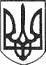 РЕШЕТИЛІВСЬКА МІСЬКА РАДАПОЛТАВСЬКОЇ ОБЛАСТІВИКОНАВЧИЙ КОМІТЕТРІШЕННЯ29 лютого 2024 року                  м. Решетилівка                                          № 23Про роботу відділу архітектури та містобудування за 2023 рікКеруючись ст. 30 Закону України „Про місцеве самоврядування в Україні”, рішенням виконавчого комітету Решетилівської міської ради від 29.12.2023 № 292 „Про затвердження Плану роботи виконавчого комітету Решетилівської міської ради на 2024 рік” та заслухавши інформацію начальника відділу архітектури та містобудування Приходька Олега про роботу відділу архітектури та містобудування за 2023 рік, виконавчий комітет Решетилівської міської ради ВИРІШИВ:Інформацію начальника відділу архітектури та містобудування Приходька Олега про роботу відділу архітектури та містобудування за 2023 рік взяти до відома (додається).Міський голова							Оксана ДЯДЮНОВАІнформаціяпро роботу відділу архітектури та містобудування за 2023 рікВідділ архітектури та містобудування виконавчого комітету Решетилівської  міської ради є структурним підрозділом виконавчого комітету та відповідно до ст. 13 Закону України „Про архітектурну діяльність” являється уповноваженим органом містобудування та архітектури, що створений Решетилівською міською радою, підзвітний та підконтрольний Решетилівській міській раді, підпорядковується виконавчому комітету Решетилівської міської ради, Решетилівському міському голові та профільному заступнику Решетилівського міського голови.Відділ у своїй діяльності керується Конституцією України, Законами України, Постановами Верховної Ради України, указами і розпорядженнями Президента України, постановами Кабінету Міністрів України, наказами профільного міністерства, рішеннями Решетилівської міської ради, розпорядженнями Решетилівського міського голови, рішеннями виконавчого комітету Решетилівської міської ради, прийнятими в межах їх компетенції, а також Положенням.Відділ не має статусу юридичної особи. Для здійснення повноважень має круглу печатку, штамп та бланк.Виробнича діяльність відділу здійснюється згідно завдань визначених Положенням про відділ.За період з січня по грудень 2023 року відділом виконано завдання у наступних категоріях:1) підготовлено викопіювання з топографо-геодезичних планів населених пунктів громади та ситуаційних планів – 28;2) інформаційні довідки про підтвердження адрес – 75;3) надано витягів з містобудівної документації – 84;4) видано та внесено до Єдиної держаної будівельної системи у сфері будівництва будівельних паспортів для забудови земельних ділянок – 10;5) надано (відмовлено) та внесено до Єдиної держаної будівельної системи у сфері будівництва містобудівних умов і обмежень – 12;6) надано листів про те що містобудівні умови та обмеження не надаються та внесено до Єдиної держаної будівельної системи у сфері будівництва – 3;7) надано висновків про можливість розташування тимчасових споруд для провадження підприємницької діяльності – 8;8) видано дозволів на розміщення зовнішньої реклами – 5;9) подано до Полтавської регіональної філії державного підприємства „Національні інформаційні системи” матеріали для внесення іменованих об’єктів до словників Державного реєстру – 2;10) видано паспортів прив’язки – 8;11) листи з діяльності відділу загальна кількість – 203.підготовлено наказів уповноваженого органу — 20 з яких:1) про затвердження містобудівних умов і обмежень – 8;2) про присвоєння адрес – 8.підготовлено рішень:1) виконавчого комітету Решетилівської міської ради – 27;2) рішення Решетилівської міської ради – 8.підготовлено проектів розпоряджень міського голови - 2Здійснено особистий прийом громадян начальником відділу архітектури та містобудування, з питань діяльності відділу – 328;Здійснено документальний супровід розроблення проекту проектно-кошторисної документації „Нове будівництво адміністративної будівлі ЦНАПу за адресою: вул. Покровська, 17, м. Решетилівка Полтавського району Полтавської області”. КоригуванняПроведено громадські слухання щодо розгляду проекту аналітичного звіту містобудівного моніторингу щодо необхідності внесення змін до містобудівної документації ,,Генеральний план с. Глибока Балка Решетилівського району Полтавської області”Здійснено документальний супровід розроблення проекту містобудівної документації „Генеральний план з розробкою плану зонування території села Шамраївка Решетилівської міської територіальної громади Полтавського району Полтавської області ”Проведено громадські слухання щодо розгляду проекту містобудівної документації „Генеральний план с. Глибока Балка Полтавського району Полтавської області”, „План зонування с. Глибока Балка Полтавського району Полтавської області” та звіту про стратегічну екологічну оцінку. Та внесено інформацію до порталу Єдиного реєстру стратегічної екологічної оцінки.Проведено два засідання комітету забезпечення доступності осіб з інвалідністю та інших маломобільних груп населення до об’єктів соціальної та інженерно-транспортної інфраструктури та розроблено план заходів на 2024 рік.Зійснено 2 робочих відрядження до м. Херсон для обстеження пошкодженого та зруйнованого майна в наслідок збройної агресії російської федерації.Начальник відділуархітектури та містобудування                                                 Олег ПРИХОДЬКО